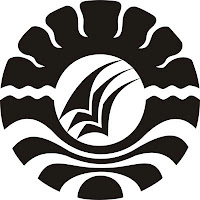 PENERAPAN TEKNIK SPIRITUAL PARENTING TRAINING DALAM MENINGKATKAN KEMAMPUAN KOMUNIKASI DIALOGIS ORANGTUA ANAK PADA ANGGOTA MEJELIS TAKLIM AL-MA’ARIF SUNGGUMINASAS K R I P S IDiajukan Untuk Memenuhi Sebagian Persyaratan Guna MemperolehGelar Sarjana Pendidikan Pada Program Studi Psikologi Pendidikan dan Bimbingan Strata Satu Fakultas Ilmu Pendidikan Universitas Negeri MakassarOlehNUR WULANDANI084 404 046JURUSAN PSIKOLOGI PENDIDIKAN DAN BIMBINGANFAKULTAS ILMU PENDIDIKANUNIVERSITAS NEGERI MAKASSAR2012PERSETUJUAN PEMBIMBINGSkripsi dengan judul :  Penerapan Teknik Spiritual Parenting Training Dalam Meningkatkan Kemampuan Komunikasi Dialogis Orangtua Anak Pada Anggota Majelis Taklim          Al-Ma’Arif SungguminasaAtas nama Saudari:Nama			:  Nur WulandaniNomor Stambuk		:  084 404 046Jurusan			:  Psikologi Pendidikan dan BimbinganFakultas			:  Ilmu Pendidikansetelah diperiksa dan diteliti, telah memenuhi syarat untuk diujikan.	Makassar,   September  2012Pembimbing I                                                   Pembimbing IIDrs. H. Abdullah Pandang, M.Pd.		   Dra. Hj. Kustiah Sunarty, M. Pd.NIP. 19601231 198702 1 005	                           Nip.19530303 198003 2 001 	Mengetahui,    PD Bid. Akademik FIP UNM	        Ketua Jurusan PPB FIP UNMDrs. M. Ali Latif Amri, M.Pd		      Drs. Abdullah Pandang, M.PdNIP: 19611231 198702 1 045		      NIP: 1980 1231 198702 1 005PENGESAHAN UJIAN SKRIPSISkripsi diterima oleh Panitia Ujian Skripsi Fakultas Ilmu Pendidikan Universitas Negeri Makassar dengan SK Dekan Nomor: 6904/UN36.4/PP/2012 tanggal 11 Oktober 2012 untuk memenuhi sebagian persyaratan memperoleh gelar Sarjana Pendidikan pada Jurusan Psikologi Pendidikan dan Bimbingan pada hari Jum’at 9 November 2012.                                                                              Disahkan Oleh:       An, Dekan      PD. Bidang Akademik FIP UNMDrs. M. Ali Latif Amri, M.PdNIP.19611231 198702 1 045Panitia Ujian:Ketua		: Prof. Dr. Ismail Tolla,M.Pd		  (...…………………)Sekretaris		: Drs. Muhammad Anas, M.Si	  (...…………………)Pembimbing  I      : Drs. H. Abdullah Pandang, M.Pd      (...…………………)Pembimbing II	: Dra. Hj. Kustiah Sunarty, M.Pd         (...…………………)Penguji  I		: Dr. Faridah Aryani, S.PD, M.Pd	  (...…………………) Penguji  II	  	: Dra. HJ. St. Kasmawati, M.Si            (...…………………)	       MOTTO “Dan bersegeralah kamu kepada ampunan dari Tuhan-Mu dan kepada surga yang luasnya seluas langit dan bumi yang disediakan bagi orang-orang yang bertakwa .”(Q.S. Ali Imran : 133)“Kebahagiaan sejati adalah saat merasakan nikmatnya beribadah dalam ketaatan kepada Allah ”Karya ini kuperuntukkan kepada:Kedua orangtuaku, neneku, musyrifahku, serta seluruh rekan seperjuangan ku dalam berkarya,Jazakumullah khairan katsiranPERNYATAAN KEASLIAN SKRIPSISaya yang bertanda tangan dibawah ini:Nama			: NUR WULANDANINomor Stambuk	: 084 404  046Jurusan		: Psikologi Pendidikan dan BimbinganFakultas		: Ilmu PendidikanJudul Skripsi      : Penerapan Teknik Spiritual Parenting Training Dalam  Meningkatkan Kemampuan Komunikasi Dialogis Orangtua Anak Pada Anggota Majelis Taklim Al-Ma’Arif SungguminasaMenyatakan dengan sebenarnya bahwa skripsi yang saya tulis ini benar merupakan hasil karya sendiri dan bukan merupakan pengambilalihan tulisan atau pikiran orang lain yang saya akui sebagai hasil tulisan atau pikiran sendiri.Apabila dikemudian hari terbukti atau dapat dibuktikan bahwa skripsi ini hasil jiplakan, maka saya bersedia menerima sanksi atas perbuatan tersebut sesuai ketentuan yang berlaku.Makassar,      November  2012                                                                         Yang Membuat Pernyataan           NUR WULANDANI           084 404 046ABSTRAKNur Wulandani, 2012. Penerapan Teknik Spiritual Parenting Training Dalam Meningkatkan Komunikasi Dialogis Orangtua Anak Pada Anggota Majelis Taklim Al-Ma’Arif Sungguminasa. Skripsi. Dibimbing oleh H. Abdullah Pandang dan Hj. Kustiah Sunarty, Jurusan Psikologi Pendidikan dan Bimbingan, Fakultas Ilmu Pendidikan Universitas Negeri Makassar.Penelitian ini menelaah Penerapan Teknik Spiritual Parenting Training Dalam Meningkatkan Kemampuan Komunikasi Dialogis Orangtua Anak Pada AnggotaMajelis Taklim Al-Ma’Arif Sungguminasa. Masalah dalam penelitian ini adalah: (1) Bagaimana kemampuan komunikasi dialogis orangtua anak sebelum dan setelah diberikan teknik spiritual parenting training (2) Apakah penerapan teknik spiritual parenting training mampu meningkatkan kemampuan komunikasi orangtua anak pada anggota Majelis Taklim Al-Ma’Arif Sungguminasa. Tujuan penelitian ini yaitu: (1) Untuk mengetahui kemampuan komunikasi dialogis orangtua anak sebelum dan setelah diberikan teknik spiritual parenting training (2) Untuk mengetahui apakah penerapan teknik spiritual parenting training mampu meningkatkan kemampuan komunikasi orangtua anak pada anggota Majelis Taklim Al-Ma’Arif Sungguminasa. Penelitian ini menggunakan pendekaan kuantitatif  dengan model Pre-Eksperimental Design. Desain Experimen yang digunakan adalah One-Group Pretest-Posttest Design. Subyek penelitian ini adalah 12 orang ibu anggota Majelis Taklim Al-Ma’Arif Sungguminasa, yang ditentukan dengan teknik purposive sampling. Pengumpulan data dengan menggunakan instrument observasi dan angket. Analisis data menggunakan analisis statistik deskriptif, analisis non parametrik, yaitu uji wilcoxon.  Hasil penelitian menunjukkan bahwa: (1) Tingkat kemampuan komunikasi dialogis orangtua dengan remaja sebelum penerapan teknik spiritual parenting training  berada pada kategori rendah kemudian mengalami peningkatan setelah diberi teknik  spiritual parenting training yaitu berada pada kategori tinggi (2) Penerapan teknik spiritual parenting training  dapat meningkatkan kemampuan komunikasi dialogis orangtua anak pada anggota majelis taklim Al-Ma’Arif Sungguminasa.PRAKATA	Tiada untaian kata yang lebih indah untuk peneliti panjatkan selain puji syukur kehadirat Allah SWT yang senantiasa memberikan berkat rahmat dan hidayah-Nya, sehingga skripsi ini dapat terselesaikan. Skripsi ini berjudul Penerapan Teknik Spiritual Parenting Training Dalam Meningkatkan Komunikasi Dialogis Orangtua Anak Pada Anggota Majelis Taklim              Al-Ma’Arif Sungguminasa. Penulisan skripsi ini dimaksudkan sebagai persyaratan dalam penyelesaian studi pada Jurusan Psikologi Pendidikan dan Bimbingan Fakultas Ilmu Pendidikan Universitas Negeri Makassar.	Selama penulisan skripsi ini, penulis menghadapi berbagai hambatan dan tantangan. namun  berkat bimbingan, motivasi, dan sumbangan pemikiran dari berbagai pihak, segala hambatan dan tantangan yang  dapat teratasi. Oleh karena itu, dengan penuh rasa hormat penulis menghaturkan terima kasih yang sebesar-besarnya kepada Drs. H. Abdullah Pandang, M.Pd dan Dra. Hj. Kustiah Sunarty, M. Pd masing-masing selaku pembimbing I dan pembimbing II,  yang telah banyak meluangkan waktu dan tenaga dalam memberikan arahan, petunjuk dan motivasi kepada penulis mulai dari penyusunan usulan penelitian hingga selesainya skripsi ini. Selanjutnya ucapan yang sama dihanturkan kepada:Prof. Dr. Ismail Tolla, M.Pd. selaku Dekan Fakultas Ilmu Pendidikan Universitas Negeri Makassar , terimakasih atas dukungan dan kebijakannya sehingga proses perkuliahan maupun penyusunan skripsi diperlancar.Drs. M. Ali Latif Amri, M.Si, Drs. A. Mappicandra, M.Pd,  dan Drs. M. Faizal, M.Pd. Masing-masing selaku PD 1, PD 2, dan PD 3. Terimakasih atas segala bantuan administrasinya maupun dalam perkuliahan.Drs. Abdullah Pandang, M.Pd. dan Drs. Muhammad Anas Malik, M.Si. Masing-masing selaku Ketua Jurusan dan Sekretaris Jurusan Psikologi Pendidikan dan Bimbingan atas segala bantuannya dalam administrasi maupun dalam perkuliahan.Bapak dan Ibu Dosen Fakultas Ilmu Pendidikan, khususnya Jurusan Psikologi Pendidikan dan Bimbingan yang telah mendidik dan memberikan bekal ilmu pengetahuan kepada penulis.Teristimewa buat kedua orang tuaku tercinta, ayahanda Drs. Muh.Asdar.B dan ibunda Dra.Hj.Jumariah sebagai sumber inspirasi penulis, yang  telah merawat dan membesarkan penulis dengan susah payah dan ketulusannya mencurahkan cinta, kasih sayang disertai dengan iringan do’a sehingga penulis dapat menyelesaikan studinya. Semoga ananda dapat membalas  setiap tetes demi tetes keringat yang tercurah demi membimbing ananda menjadi seorang manusia yang taat kepada Allah dan Rasul-Nya .Nenekku tersayang, Almarhumah Hj. Mu’minah yang telah memberikan segenap cinta dan perhatiannya, serta mengajarkanku arti kesabaran, semoga Allah meridhaimu, engkaulah anugrah terindah.Kepada Adikku Khaidir Khairunnas yang selalu bisa diandalkan, serta keluarga besarku terima kasih atas doa dan dukungannya.Musyrifahku Asmawati Djusman,S.Psi, Andi Tenri Rawe, S.Pd, dan Nurhayati,S.Pd yang telah meluangkan waktunya untuk membimbing penulis baik di saat senang maupun disaat sedih, terima kasih atas perhatian, doa serta semangat dan dukungannya.Buat sahabat-sahabatku yang setia membantu penulis: Maya Masyita Suherman,S.Pd, SriWahyuni S.Pd, Sri Ratnasari,S.Pd,Agung Setiawan,S.Pd,  Ewink, Sukma, Iji, Viqhi,  Harum, Muhayyar terima kasih atas semua bantuan serta doa dan dukungannya.Buat sahabat-sahabatku di LDK FOSDIK UNM,  Ade Agusriani S.Psi,                Bau Te’ne S.Pd, Mutmainnah, Ummu, Ana, Arni, Aivi, Fitri, Darma, Tati, Nura, dan Ina  terima kasih telah menghibur penulis dalam penyelesaian skripsi ini. Senior Angkatan  2005, 2006, dan 2007, yang senantiasa memberikan bantuan serta bimbingannya sehingga skripsi ini dapat selesai.Junior Angkatan 2009, 2010, 2011, yang senantiasa memberikan motivasi kepada penulis untuk menyelesaikan skripsi ini.Hj.Asma Senga, Dra.Jumariah, dan Hj.Maryam, S.Pd masing-masing selaku pembina, ketua dan sekertaris Majelis Taklim Al-Ma’Arif Sungguminasa, serta seluruh anggota Majelis Taklim Al-Ma’Arif, yang dengan tulusnya menerima penulis untuk meneliti di Majelis Taklim tersebut. Terima kasih atas kerja samanya  dalam penelitian ini.Kepada semua pihak yang tidak sempat saya sebutkan namanya, namun telah membantu penulis dalam penyelesaian studi.Semoga skripsi ini dapat bermanfaat sebagai bahan masukan dan informasi bagi pembaca, dan semoga kebaikan dan keikhlasan serta bantuan dari semua pihak bernilai ibadah di sisi Allah SWT. Amin							Makassar,    November  2012                                                                    	                 PenulisDAFTAR ISI													          	               HalamanHALAMAN JUDUL ......................................................................................    PERSETUJUAN PEMBIMBING ............................................................PENGESAHAN UJIAN SKRIPSI ...........................................................    MOTTO  ..................................................................................................    PERNYATAAN KEASLIAN SKRIPSI .......................................................    ABSTRAK ......................................................................................................    PRAKATA ....................................................................................................    DAFTAR ISI .................................................................................................    DAFTAR GAMBAR  ...................................................................................    DAFTAR TABEL .........................................................................................    DAFTAR LAMPIRAN ................................................................................    BAB I.	PENDAHULUAN Latar Belakang Masalah ........................................................    Rumusan Masalah   ................................................................      Tujuan Penelitian ...................................................................     Manfaat Hasil Penelitian ........................................................   BAB II.	KAJIAN PUSTAKA DAN KERANGKA PIKIR Kajian Pustaka .......................................................................    Spiritual Parenting Training ................................................Definisi Parenting ........................................................    Faktor-Faktor yang Mempengaruhi Pola Asuh ….…….   Macam-Macam Parenting.................................................Pengertian Spiritual Parenting .…………….…………Prinsip Spiritual Parenting ............................................Metode Spiritual Parenting ........................................Prosedur Spiritual Parenting Training............................Komunikasi Dialogisa. Macam-Macam Komunikasi ...........................................b. Pengertian Komunikasi Dialogis ....................................c. Tujuan Komunikasi Dialogis...........................................d. Ciri-Ciri Komunikasi Dialogis.........................................e. Hambatan Komunikasi....................................................Penerapan Spiritual Parenting Training dalam Meningkatkan Kemampuan Komunikasi Dialogis Orangtua dengan Anak ..............................................................Kerangka Pikir ........................................................................    Hipotesis .................................................................................    BAB III.	METODE PENELITIAN Pendekatan dan Desain Penelitian .........................................    Peubah dan Definisi Operasional ...........................................    Populasi dan Sampel...............................................................     Instrumen Penelitian .............................................................    Teknik Analisis Data .............................................................    BAB IV.	HASIL PENELITIAN DAN PEMBAHASAN Hasil Penelitian ....................................................................1. Pelaksanaan Spiritual Parenting Training......................................    2. Gambaran Tingkat Kemampuan Komunikasi     Dialogis Orangtua dengan Remaja..................................3. Pengaruh Teknik Spiritual Parenting Training dalam    Meningkatkan Komunikasi Dialogis Orangtua Anak                          Pada Anggota Majelis Taklim Al-Ma’Arif Sungguminasa……Pembahasan ..........................................................................   BAB V.	KESIMPULAN DAN SARAN Kesimpulan ............................................................................    Saran ......................................................................................    DAFTAR PUSTAKA ...................................................................................    LAMPIRAN ..................................................................................................   RIWAYAT HIDUP  .....................................................................................    DAFTAR GAMBARNomor				        Nama Gambar                                  HalamanGambar 2.1	Skema Kerangka Pikir Penelitian ..............................................    34Gambar 3.1      Pretest-posttest design ………………………......…...............    35DAFTAR TABELNomor	Nama Tabel			        HalamanTabel  3.1	Pembobotan Item Angket ………………………..…….............   Tabel  3.2	Kriteria Penentuan Hasil Observasi ….......................................Tabel  3.3 	Kategorisasi Kemampuan Komunikasi Dialogis Orangtua.........    Tabel  4.1        Hasil Persentase Observasi Pelaksanaan Spiritual Parenting....Tabel  4.2	Hasil pretest dan postest tingkat kemampuan komunikasi	Dialogis orangtua Anak Pada Anggota Majelis Taklim 	Al-Ma’Arif Sungguminasa..........................................................	DAFTAR LAMPIRANNomor 			            				   HalamanJadwal Penelitian  ......................................................................................    74Skenario Penelitian ...................................................................................    76  Kisi-kisi Angket Sebelum Uji Coba............................................................    82Angket Penelitian Sebelum Uji Coba ........................................................    83Kisi-kisi Angket Setelah Uji Coba.............................................................    86Angket Penelitian Setelah Uji Coba...........................................................    87Skor Jawaban Angket Uji Coba.................................................................    89Skor Jawaban Angket Pretest.....................................................................    90Skor Jawaban Angket Posttest...................................................................    91Gain Skor Angket Pretest dan Posttest.......................................................    92Pedoman Observasi ....................................................................................    93Data Hasil Observasi .................................................................................    94 Data Hasil Analisis Persentase Observasi................................................   98Hasil Analisis uji lapangan ........................................................................    99Data Hasil Analisis Statistik ......................................................................    102Uji Wilcoxon .............................................................................................    105RPBK ........................................................................................................    106Bahan bacaan ............................................................................................   108Dokumentasi Hasil Penelitian ....................................................................   119Pengajuan Judul ........................................................................................Pengesahan Judul.........................................................................................Surat Penunjukan Pembimbing ................................................................   122Surat Permohonan Melakukan Penelitian ................................................   123Surat Rekomendasi Penelitian dari BALITBANGDA............................    124Surat Rekomendasi Penelitian dari Kantor Kesatuan Bangsa .................    125Surat Keterangan Telah Melakukan Penelitian........................................   127 Riwayat Hidup..........................................................................................    128